Request Reference: 16171474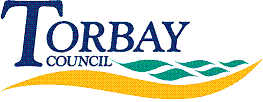 Date received: 8 February 2017Date response sent: 6 March 20171.	Please provide me with the number of times restraints have been used on pupils within special schools at your authority over the last three school years, 2015/16, 2014/15 and 2013/14. 2.	Please provide us with the names of companies used by special schools in your area to train teachers and school staff in the use of physical restraint/ management of challenging behaviour.	Please break this information down by school population, number of restraints recorded and year. 	Of those, please provide the number of cases during which staff or pupils suffered an injury and the number of times police were called linked to an incident.	This information is held by the individual schools, a list of schools within Torbay can be found on the Torbay Council website via the following link http://www.torbay.gov.uk/schools-and-learning/schools/